CIRCUIT CITY CAR DEPANNAGE – PELOUSEY CLASSIC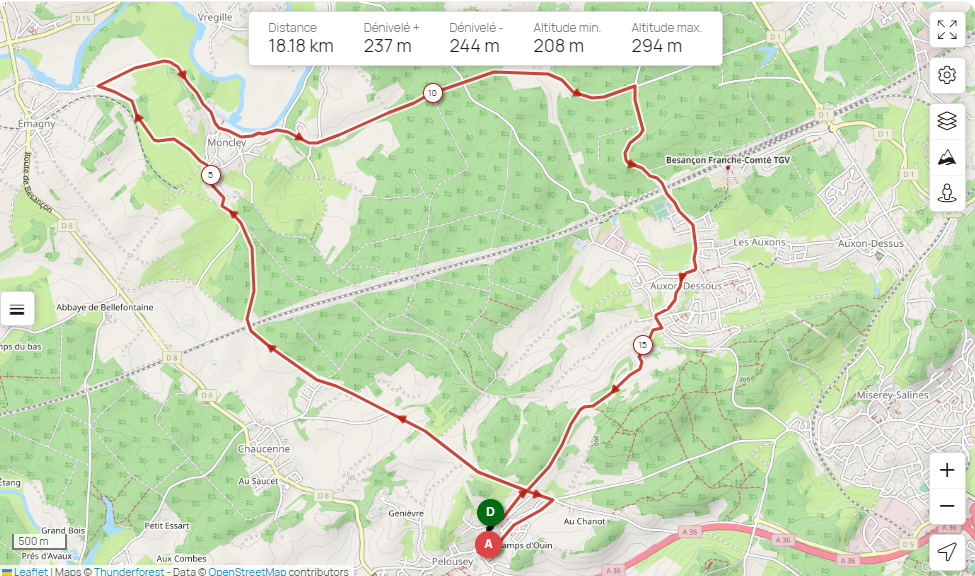 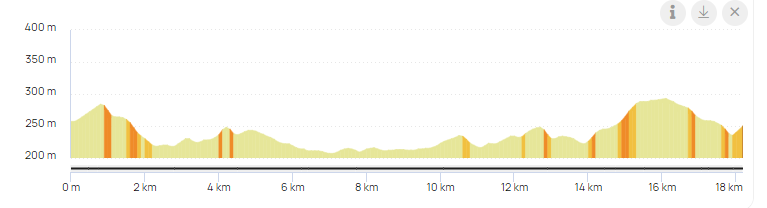 